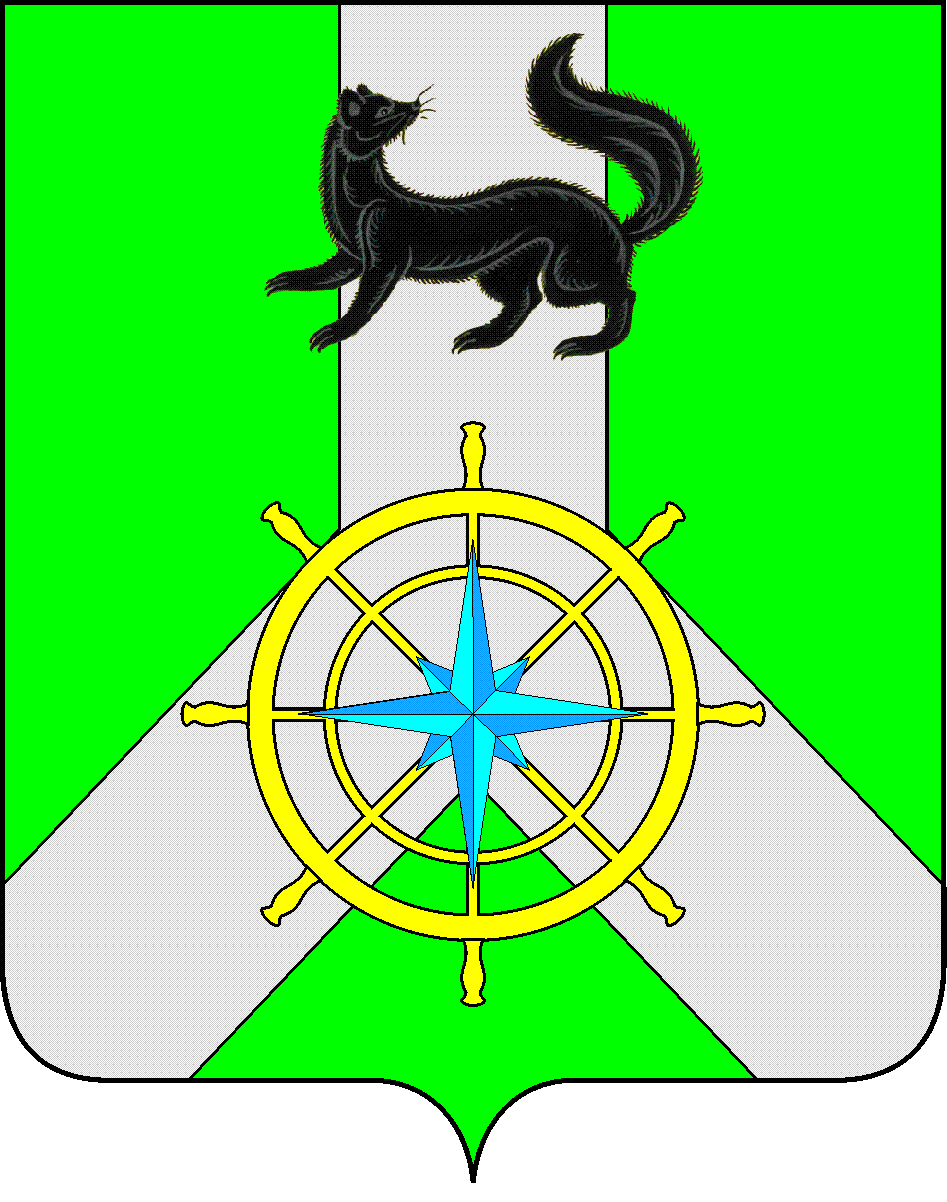 Р О С С И Й С К А Я  Ф Е Д Е Р А Ц И ЯИ Р К У Т С К А Я  О Б Л А С Т ЬК И Р Е Н С К И Й   М У Н И Ц И П А Л Ь Н Ы Й   Р А Й О НД У М А РЕШЕНИЕ №296/6Рассмотрев предложение администрации Киренского муниципального района  «Об утверждении структуры администрации Киренского муниципального района»,  руководствуясь  пунктом 8 статьи 37 Федерального законно от 06.10.2003 года № 131-ФЗ « Об общих принципах организации местного самоуправления в Российской Федерации, ст. ст. 25,51 Устава муниципального образования Киренский район,ДУМА РЕШИЛА:Утвердить структуру администрации Киренского муниципального района (приложение к решению).Решение Думы Киренского муниципального района от 28 декабря 2015 года № 137/6 «Об утверждении структуры администрации Киренского муниципального района» признать утратившим силу.Решение подлежит официальному опубликованию в газете «Ленские зори» и размещению на официальном сайте администрации Киренского муниципального района www.kirenskrn.irkobl.ru в разделе «Дума Киренского района».Решение вступает в силу с 13 февраля2018 года.Мэр Киренского муниципального района					К.В.СвистелинПредседатель ДумыКиренского муниципального района					Д.М. Ткаченко12 февраля 2018 г.г. КиренскОб утверждении структуры администрацииКиренского муниципального района